INSTRUKCJA WYPEŁNIANIA JEDZW celu wypełnienia JEDZ należy pobrać plik „Załącznik 3a – JEDZ” i zapisać go na komputerze.Następnie należy wejść na stronę:https://ec.europa.eu/growth/tools-databases/espd/filter?lang=plzaimportować pobrany plik i wypełnić.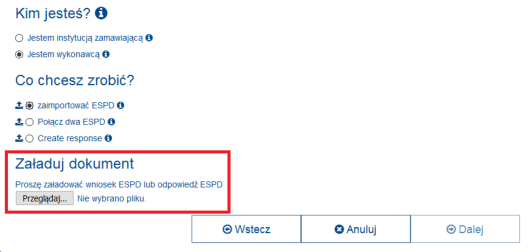 Po wypełnieniu JEDZ należy wydrukować, podpisać i złożyć wraz z ofertą w formie pisemnej.